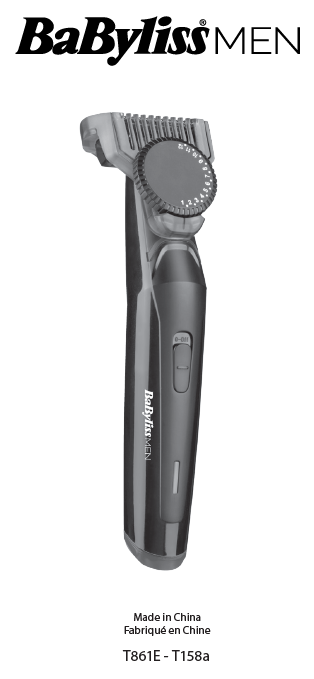 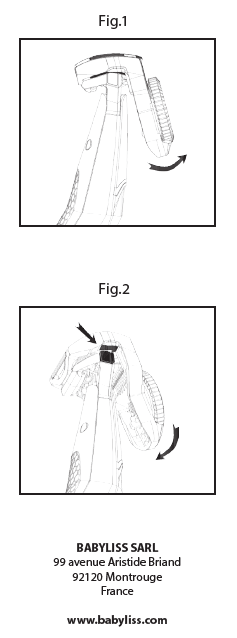 BABYLISS SARL99 avenue Aristide Briand92120 Montrouge Francúzskowww.babyliss.comZASTRIHÁVAČ FÚZOVT861EPred použitím zariadenia si pozorne prečítajte bezpečnostné pokyny.NABÍJANIE ZARIADENIADÔLEŽITÉ! Používajte iba adaptér dodaný s prístrojom.1. Zasuňte zástrčku do zariadenia a pripojte adaptér. Uistite sa, že je zastrihávač v polohe OFF. Pred prvým použitím zariadenia ho nabíjajte 16 hodín.2. Skontrolujte, či svieti indikátor nabíjania.3. Plné nabitie umožňuje používať akumulátorový zastrihávač 60 minút.4. Po úvodnom 16-hodinovom nabíjaní je čas nabíjania 8 hodiny. Zastrihávač fúzov BaBylissMEN je vybavený batériami NiMH. Pred prvým použitím zariadenia ho nezabudnite úplne nabiť po dobu 16 hodín bez prerušenia. Toto počiatočné plné nabitie zaručuje optimálny výkon pre rýchle a jednoduché zastrihávanie zakaždým. Maximálnakapacita batérie sa dosiahne až po 3 úplných cykloch nabíjania a vybíjania.OCHRANA BATÉRIÍAby sa zachovala optimálna kapacita dobíjacích batérií, zastrihávač by sa mal každých 6 mesiacov úplne vybiť a potom 16 hodín dobíjať.SIEŤOVÁ PREVÁDZKA- Skontrolujte, či je zariadenie vypnuté.- Vložte adaptér do spodnej časti zariadenia a zapojte ho do vhodnej zásuvky.- Červená kontrolka sa rozsvieti, keď je adaptér správne vložený do zariadenia a pripojený k elektrickej sieti.- Zariadenie je teraz pripravené na použitie.POZNÁMKA: Prístroj by sa nemal nepretržite používať dlhšie ako 20 minút, keď je pripojený k elektrickej sieti.BEZDRÔTOVÁ PREVÁDZKA- Vložte adaptér do spodnej časti zariadenia a zapojte ho do vhodnej zásuvky. Zapnite zariadenie. Vložte adaptér do spodnej časti zariadenia a zapojte ho do vhodnej zásuvky.- Po úplnom nabití zariadenia odpojte adaptér zo zásuvky a zariadenie. Potom pripravte zariadenie na použitie.PRÍPRAVA PRED POUŽITÍM- Pred použitím spotrebiča vždy skontrolujte, či na ňom nie sú viditeľné známky poškodenia. Ak je zariadenie poškodené, nepoužívajte ho.- Uistite sa, že na čepeliach nie sú vlasy a zvyšky.- Skontrolujte, či je zariadenie dostatočne nabité.- Zastrihávač používajte len na čisté, suché a úplne rozčesané fúzy.NASTAVENIE VÝŠKY STRIHANIANastavovacie koliesko umožňuje nastaviť nástavec na zmenu výšky zastrihnutia zastrihávača. Vykonajte niekoľko testov, aby ste zistili svoju ideálnu výšku. Uvedomte si však, že s výškou 1 mm vytvoríte veľmi krátke trojdňové fúzy, zatiaľ čo s výškou 12 mm budete mať dlhšie a hustejšie fúzy.- Pomocou voliča na prednej strane zastrihávača vyberte výšku strihu (1 až 12 mm).- Otočením gombíka v smere hodinových ručičiek zvýšite výšku strihania.- Otáčaním proti smeru hodinových ručičiek znížite výšku strihania.- Po zvolení požadovanej výšky strihania sa nástavec automaticky zaistí na mieste, aby bol zaručený rovnomerný výsledok.- Zastrihávač zapnite posunutím tlačidla napájania smerom nahor. Čepele sa začnú pohybovať a vy môžete začať zastrihávať.POUŽÍVANIE ZASTRIHÁVAČA BEZ NÁSTAVCA NA STRIHANIE- Zastrihávač možno použiť aj na zastrihávanie/formovanie okrajov fúzov.- Ak chcete vybrať nástavec na strihanie, položte prst na obe strany gombíka a jemným potiahnutím nástavec odomknite (Obr.1).- Potiahnite nástavec smerom nahor a vyberte ho zo zastrihávača.UMIESTNENIE NÁSTAVCA K ZASTRIHÁVAČU- Zasuňte hlavu zastrihávača pod zadný výstupok nástavca.- Nástavec by mal byť umiestnený na hlavici.- Nástavec uzamknite jemným stlačením gombíka proti zastrihávaču (Obr.2).- Kliknutie by malo potvrdiť, že je nástavec na svojom mieste.ČISTENIE A ÚDRŽBANa zabezpečenie optimálneho výkonu je potrebné prístroj po každom použití vyčistiť.- Po použití odstráňte nástavec. Pred uskladnením alebo použitím nástavec opláchnite pod tečúcou vodou a dôkladne ho osušte.- Na odstránenie vlasov a zvyškov použite čistiacu kefku dodanú so zastrihávačom. Na čistenie čepele zastrihávača nepoužívajte ostré predmety.- Čepele sú odnímateľné na jednoduché čistenie.- Ak chcete čepele vybrať, jednou rukou uchopte rukoväť zastrihávača, položte palec pod čepele a zatlačte čepele smerom od rukoväte.- Ak chcete vymeniť čepele, opatrne nasaďte základňu doštičky s čepeľami na rukoväť. Potom ho zamknite.- Jemným fúkaním odstráňte vlasy, ktoré sa nahromadili pod čepeľami.- Čepele môžete opláchnuť vodou z vodovodu.- Pred výmenou čepelí zastrihávača fúzov sa uistite,že sú suché.- Po vyčistení čepelí zapnite zastrihávač a na čepele naneste niekoľko kvapiek oleja. Používajte len olej dodaný so zariadením, pretože bol vyvinutý špeciálne pre vysokorýchlostné zastrihávače. Nebude sa vyparovať ani spomaľovať čepele zastrihávača.